Evaluación Comprensión Lectora: Plan Lector Nº6Selección de cuentos de Julio CortázarConsideraciones generales:Para responder la evaluación debe responder el siguiente cuestionario de formularios de GooglePuede responderse desde su celular o computador previa lectura de la obra.Solo podrá responderlo una única vez, y debe iniciar sesión con su cuenta de correo electrónico Gmail.Pueden acceder a él haciendo click en el siguiente enlace (todas las instrucciones están presentes allí).No olvide responderlo antes del el domingo 11 de octubre a las 23:55.LINK 3ºD y E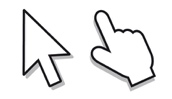 https://forms.gle/LZhQokmgr1ctacKK7LINK 3ºFhttps://forms.gle/EMrPp7ZbivMcPkgT9Título de la Guía: Evaluación Plan Lector Nº6: Selección de cuentos de Julio Cortázar – 05 Octubre 2020Título de la Guía: Evaluación Plan Lector Nº6: Selección de cuentos de Julio Cortázar – 05 Octubre 2020Título de la Guía: Evaluación Plan Lector Nº6: Selección de cuentos de Julio Cortázar – 05 Octubre 2020Objetivo de Aprendizaje: OA 1: Formular interpretaciones surgidas de sus análisis literarios, considerando:• La contribución de los recursos literarios (narrador, personajes, tópicos literarios, características del lenguaje, figuras literarias, etc.) en la construcción del sentido de la obra.• Las relaciones intertextuales que se establecen con otras obras leídas y con otros referentes de la cultura y del arte.Objetivo de Aprendizaje: OA 1: Formular interpretaciones surgidas de sus análisis literarios, considerando:• La contribución de los recursos literarios (narrador, personajes, tópicos literarios, características del lenguaje, figuras literarias, etc.) en la construcción del sentido de la obra.• Las relaciones intertextuales que se establecen con otras obras leídas y con otros referentes de la cultura y del arte.Objetivo de Aprendizaje: OA 1: Formular interpretaciones surgidas de sus análisis literarios, considerando:• La contribución de los recursos literarios (narrador, personajes, tópicos literarios, características del lenguaje, figuras literarias, etc.) en la construcción del sentido de la obra.• Las relaciones intertextuales que se establecen con otras obras leídas y con otros referentes de la cultura y del arte.Nombre Estudiante: Nombre Estudiante: Curso: 3º Medio D – E – F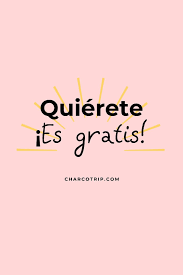 Resuelva sus dudas escribiendo un mail a: eparra@sanfernandocollege.clNo olvide incorporar su nombre, curso y nº de guía correspondiente.Atte. Profe Eric Parra M.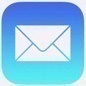 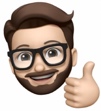 Trabaje con ánimo y optimismo#QuédateEnCasa@profesorericResuelva sus dudas escribiendo un mail a: eparra@sanfernandocollege.clNo olvide incorporar su nombre, curso y nº de guía correspondiente.Atte. Profe Eric Parra M.Trabaje con ánimo y optimismo#QuédateEnCasa@profesorericLa selección de cuentos que serán considerados en esta evaluación son los siguientes:- Instrucciones para subir una escalera- Continuidad de los parques- La noche boca arribaEl texto en digital fue enviado por correo. De todas formas puede solicitarlo nuevamente escribiendo un correo al profesor eparra@sanfernandocollege.cl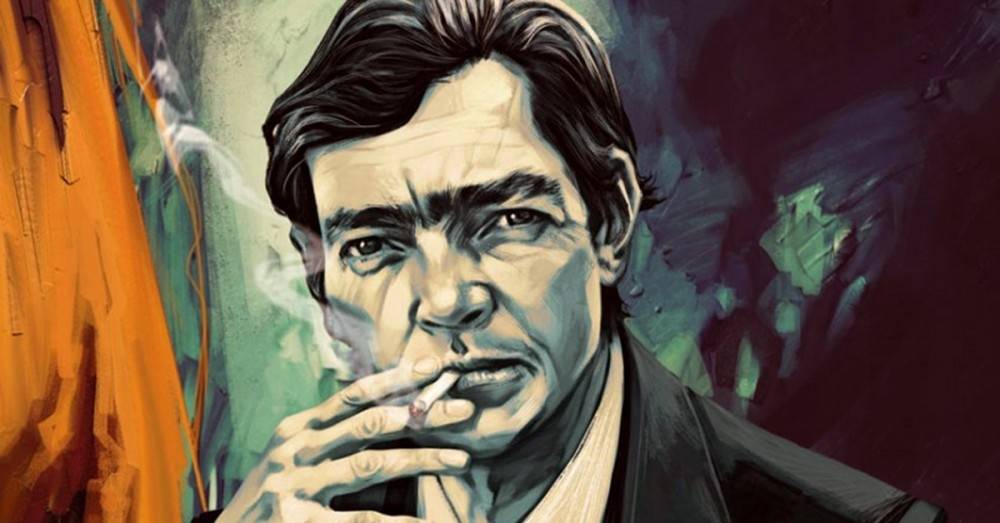 